Физкультурное занятие для детей 5 – 6 летВводная частьХодьба на месте или по комнатеХодьба по комнате на носкахХодьба по комнате на пяткахХодьба с высоким подниманием коленейПодскоки в движенииЛегкий бег«Слоники»: ползание с опорой на ладони и колени«Черепашки»: ползание с опорой на локти и колени«Мишки»: передвижение с опорой на стопы и ладони«Паучки»: передвижение ногами вперед с опорой на руки (руки сзади)Легкий бегОбщеразвивающие упражнения(с мячом)1. И. п.: стоя, ноги слегка расставлены, мяч в обеих руках внизу. 1—2 поднять мяч вверх, поднимаясь на носки; 3—4 вернуться в исходное положение (6—7 раз).2. И. п.: стоя на коленях, мяч в обеих руках перед собой.1—4 - прокатить мяч вокруг себя вправо; 5—8— влево (б раз).3. И. п.: сидя ноги врозь, мяч в согнутых руках перед собой.1—2— наклониться, прокатить мяч от одной ноги к другой;3—4— вернуться в исходное положение (5—6 раз).4. И. п.: лежа на спине, ноги прямые, мяч в обеих руках за головой. 1—2— поднять правую согнутую в колене ногу, коснуться мячом; 3—4 - вернуться в исходное положение. То же левой ногой (б раз).5. И. п.: стоя, ноги слегка расставлены, мяч в согнутых руках перед собой. Подбрасывать мяч произвольно вверх и ловить двумя руками (5 раз), затем пауза и снова повторить.6. И. п.: стоя, ноги слегка расставлены, мяч в согнутых руках. 1— присесть, вынести мяч вперед, руки прямые; 2— вернуться в исходное положение (6 раз).7. И. п.: стоя, ноги слегка расставлены, мяч на полу, руки на поясе.1—8— прыжки вокруг мяча на двух ногах (3—4 раза).Основная частьБросание мяча двумя руками от груди (по способу баскетбольного броска), стоя на расстоянии З м (выполняется совместно со взрослым).Бросание мяча двумя руками снизу, стоя на расстоянии 3 м (выполняется совместно со взрослым).«Мяч по кругу». И. п.: стоя спиной друг к другу на расстоянии шага, ноги на ширине плеч, мяч в руках у первого. Передача мяча по кругу влево, затем вправо (6-8 раз в каждую сторону).«Передай мяч внизу». И. п.: стоя спиной друг к другу на расстоянии шага, ноги на ширине плеч, мяч в руках у первого. 1-2 – наклониться вперед, первый передает мяч второму внизу между ногами, ноги не сгибать; 3-4 – выпрямиться, поднять руки с мячом вверх (6 раз).«Сесть, встать». И. п.: стоя лицом друг к другу на расстоянии шага, ноги слегка расставлены, мяч перед грудью, удерживается обоими партнерами. 1-2- сесть; 3-4 – исходное положение (6-8 раз).«Посмотри на мяч». И.п.: ребенок лежит на животе, мяч в вытянутых руках на полу, взрослый, стоя в упоре на коленях, руки на ногах первого. 1 – прогнуться назад, мяч в прямых руках; 2 – исходное положение (5-6 раз).Подвижная игра«Затейники»  Водящий – затейник. Играющие  идут по кругу и произносят:«Ровным кругом друг за другоммы идём за шагом шаг.Стой на месте дружно вместеСделаем вот так…»Дети останавливаются, а затейник показывает какое-нибудь движение и все должны его повторить. Игра повторяется с другим затейником.Заключительная частьИгра «Робот»Дети стоят каждый на цветном кружке. Взрослый называет движение, которое должен выполнить ребенок, например, шаг вперед, шаг влево, два шага назад. Цель: в конце игры вернуться четко на свой круг.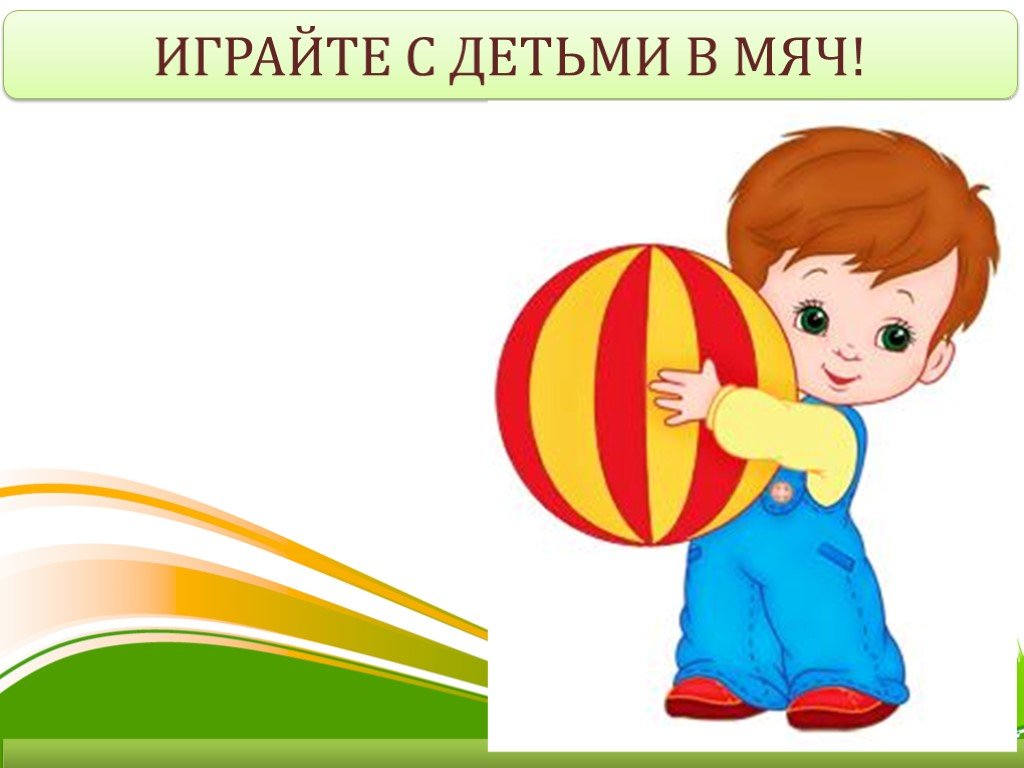 